Добрый день! Продолжим наши занятия!1. Отгадайте загадки:Мёд свой в улей принеслаПолосатая  (… пчела)Модница крылатая,Платье полосатое,Ростом хоть и кроха,Укусит – будет плохо (…оса)                      Сорвать цветок я захотел,А он вспорхнул и улетел (…бабочка)Спинка в веснушках.Ах, как неловко!И покраснела…  (божья коровка)
Целый день жужжит на ухоНадоедливая … (муха)Побежали по дорожке
Чьи — то маленькие ножки!
А на ножках, посмотри,-
Груза больше раза в три!
И почти не вижу я
Под поклажей …  (муравья)Глядит на нас во все глазаЯркая, нарядная, большая … (стрекоза)
2. Молодцы. Все загадки отгадали, и появилась картинка. Посмотрите на неё, как можно одним словом назвать наших гостей? (НАСЕКОМЫЕ).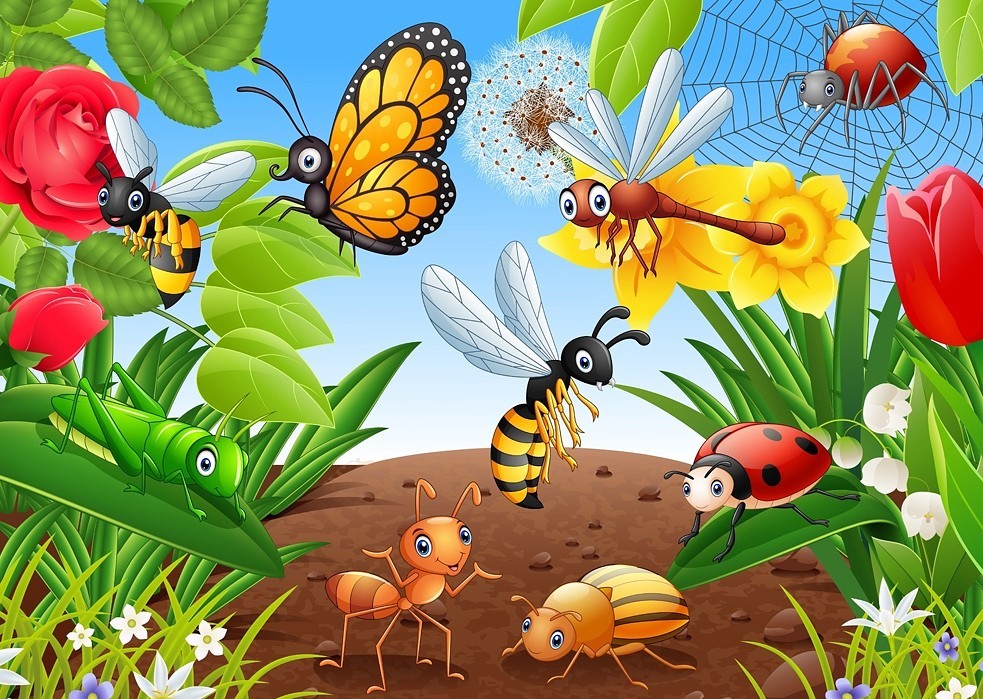 Сделаем вместе с ними зарядку для язычка.Игра «Скажи, где» - посмотри и скажи, где насекомые – полным предложением.Например, «Кузнечик сидит на травинке», «Пчела летает над белым цветком».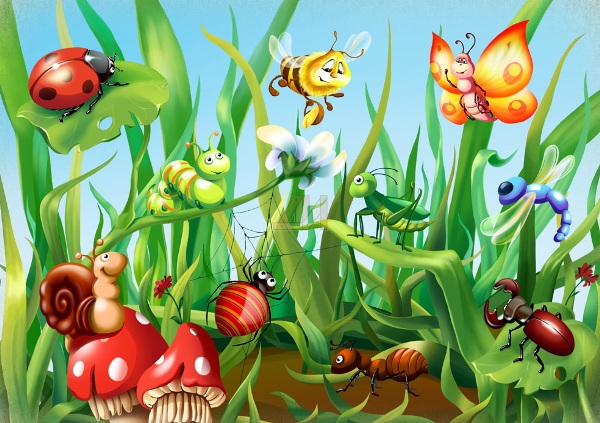 Полетаем вместе с бабочками. Физкультминутка «Бабочка».Выучим стишок. Сначала родители читают стишок, обращая внимание ребёнка на картинки. Затем предложите ребёнку помочь вам рассказать этот стишок по картинкам.И так несколько раз, давая ребёнку больше самостоятельности, помогая, если он забудет.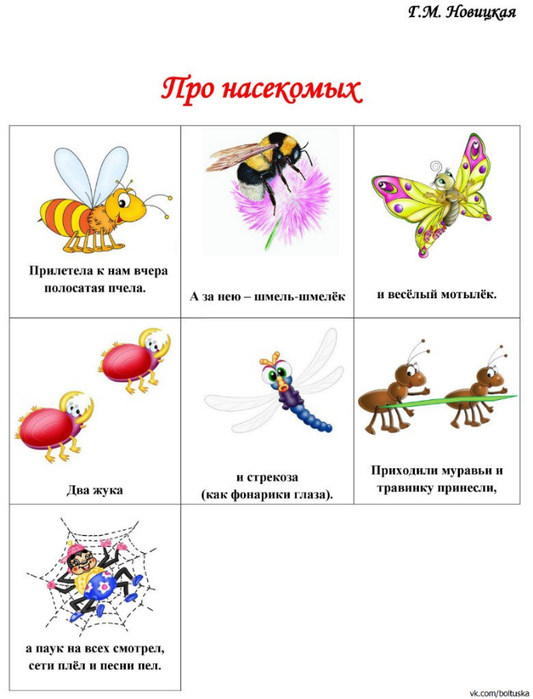 Упражнения для челюсти.«Обезьянки» - движение нижней челюсти вперёд, назад.Упражнения для губ.«Улыбка - Хоботок» - 7раз.Упражнения для языка.«Печём блины» - пя-пя-пя -7 раз.«Блинчик» - 7раз.«Вкусное варенье» - варенье осталось на верхней губе, оближем широким языком – 7-10 раз.«Качели» - язык вверх-вниз, придерживаем руками подбородок, чтобы не двигалась нижняя челюсть – 7-10 раз. «Скачем на лошадке» - придерживая подбородок – 7-10 раз с останавливанием «лошадки».«Останови лошадку»- губами;- губки и язык помогают.Упражнение для мягкого нёбаПокашлять.Мы подпрыгнем столько раз,Сколько бабочек у нас. Прыгают на месте.Руки вверх поднимем столько,Поднимают руки вверх.Крыльев разных у них сколько.«Летают» по группе.Столько раз присядем разом,Приседают.Сколько лапок видим сразу.Топают ногами.